Zastosowanie programu MATLAB w zagadnieniach inżynierskichLista 5 Import i zapis danych do pliku, obliczenia na danych pomiarowychDo zadania udostępnione są dane pomiarowe z maty do pomiaru rozkładu sił reakcji podłoża.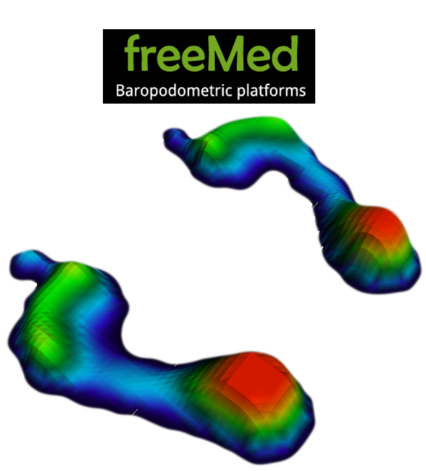 Zadanie 1a  Wczytywanie danych z pliku tekstowegoa) Zastosuj narzędzie Import data do wczytania danych pomiarowych z pliku stopy. Zwróć uwagę na wskazanie prawidłowego separatora oraz typu danych wyjściowych.b) Napisz fragment skryptu wczytującego zawartość pliku tekstowego. Zwróć uwagę na wybór separatora oraz wielkość nagłówka. W jakim formacie danych przechowywane są wczytane dane? c) Zastosuj polecenia imagesc do szybkiej wizualizacji danych reprezentujących rozkład nacisku stóp na podłoże. Zadanie 1b Wczytywanie danych z wykresuWczytaj dane z pliku Stopy_gray.pngNa podstawie pliku Skala_gray.png nadaj punktom z wykresu Stopy_grayscale odpowiednie wartości nacisku. 
Prześledź rozkład uzyskanych wartości. Zwróć uwagę na fakt, że na wykresie mogą występwać też odcienie szarości nieobecne w Skala. Nadaj im wybraną przez siebie charakterystyczną wartość (np. -88).Na podstawie kodu z poprzednich zajęć, wyznacz uśrednione wartości nacisku w punktach (tylko tych punktach) których odcień szarości nie występował na skali (wybrane wcześniej wartości np. -88).Zadanie 2  Obliczenia na danych pomiarowych, zapis do plikua) Oblicz wartość ciśnienia podeszwowego stopy wyrażonej w jednostkach N/cm2 dla każdej komórki na podstawie danych zamieszczonych w nagłówku. b) Oblicz współrzędne położenia środka nacisku stóp na podłoże ( tzw. punkt COP- centre of pressure).  b) Zapisz uzyskane obliczenia do pliku tekstowego.